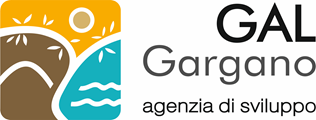 PO FEAMPITALIA       2014/2020Priorità 4 Aumentare l’occupazione e la coesione territorialeMisura 4.63Attuazione di strategie di sviluppo locale di tipo partecipativoart. 63 del Reg. (UE) n. 508/2014 	STRATEGIA DI SVILUPPO LOCALE 2014 – 2020 	GAL Gargano Agenzia di sviluppoAzione 2 - Gargano Impatto ZeroIntervento 2.2 – Promuovere la diversificazione e nuove forme di reddito nel settore della pesca e acquacoltura: investimenti per la vendita diretta, la conservazione e commercializzazione di prodotti itticiParte C - MODULISTICAValidato dal Referente dell’Autorità di Gestione del FEAMP 2014/2020 DDS N. 2018 con nota del 23/11/2018Approvato dal Consiglio di Amministrazione nella seduta del 31/10/2018 